Phone No.: 03483-264226                                                                                                                                                    Website: jangipurcollege.in                                                                                                                                      e-mail: jangipurcollege@yahoo.comJANGIPUR COLLEGE(Govt. Sponsored)(NAAC Accredited B++)P.O.- Jangipur, Dist.- Murshidabad, Pin-742213Department of ChemistryProject Titles for UG Sem I Examination 2023Chemistry Major students are hereby notified to write a detailed report on any one of following theme:Slater’s rule and its applicationorThe concept of Electronegativity and different scales for Electronegativity determination.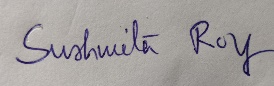 (Dr..Sushmita Roy)Head of the DepartmentDepartment of ChemistryJangipur College2/3/24	 